ОГБУ «Реабилитационный центр для детей и подростков с ограниченными возможностями»Областной семинар-экскурсия для специалистов социально-реабилитационных учреждений «Развивающая предметно – пространственная среда как средство поддержки инициативы и самостоятельности детей и подростков с ограниченными возможностями»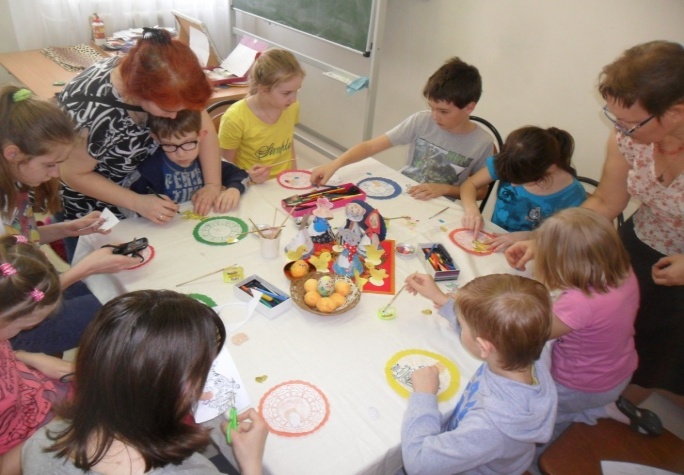 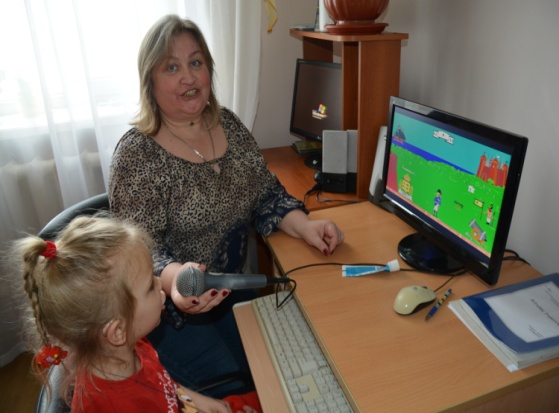 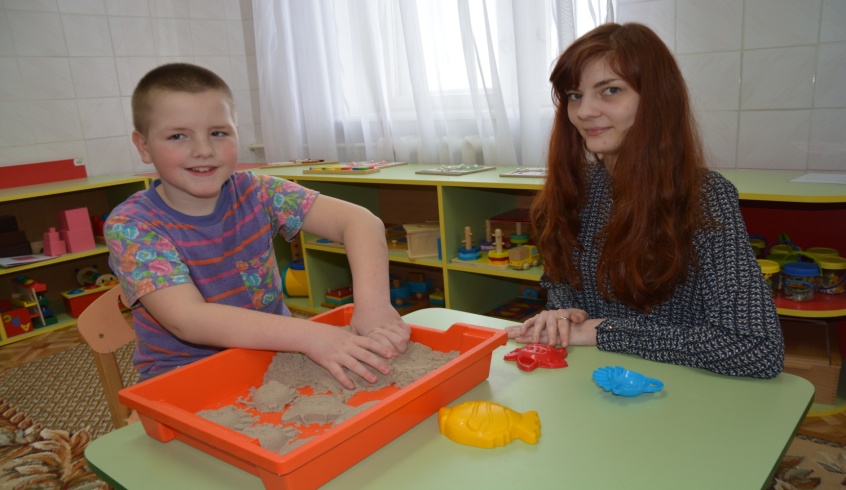 Дата проведения: 29 сентября  2017 годаВремя проведения: 10.00 ч.Адрес: Белгородская обл.,с. Весёлая Лопань, ул. Гагарина, д.2Цель семинара: 1. Выявление и обобщение знаний участников семинара о создании развивающей предметно – пространственной среды для детей с ОВЗ в соответствии с ФГОС.2. Повышение профессиональной компетентности специалистов по вопросам организации развивающей предметно – пространственной среды.План проведения семинара   Выражаем благодарность за участиев семинаре-практикуме Надеемся на дальнейшее сотрудничествоКонтактный телефон/факс: 38-29-89Е - mail: centr_msr@mai.ru№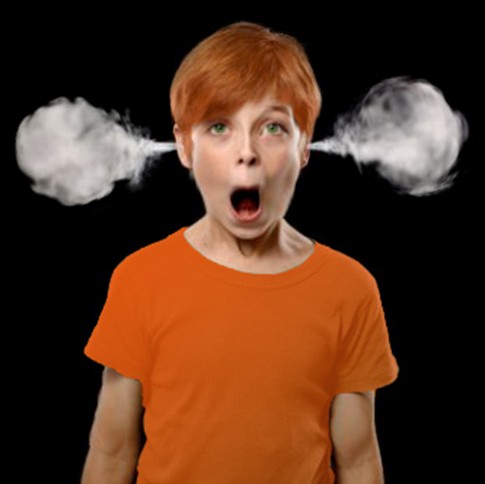 п/пВремя  проведения                                 Название мероприятияМесто проведенияФорма проведенияОтветственные1.10.00-10.15Встреча и регистрация гостей. Актовый залКофе брейк2.10.15- 10.20 Приветствие участниковТема и цель семинара, знакомство с планом и регламентом участников семинараАктовый залПриветствиеДиректор Центра И.Е. Долгих, заведующая отделением ППР Л.А. Корякина3.10.20.-10.25«Развивающая предметно-пространственная среда территории реабилитационного центра»Актовый залВидеофильмс комментированием4.10.30.-11.00Моделирование  предметно-развивающей среды с учетом требований ФГОС Актовый залГрупповая работа «Автобусная остановка» (тренинг)Воспитатели: Воронина И.И., Гилеско О.Н.5.11.05– 11.50	«Организация развивающей предметно-пространственной  среды в реабилитационном центре»«Дары Фребеля»Светлая сенсорная комната как предметно – развивающая среда для детей с ОВЗДетская анимация как одно из средств реабилитации детей с ОВЗСоздание образовательной среды в учебном кабинете«Мой помощник – кабинет» предметно – развивающая среда кабинета бытовой адаптации)Предметно – развивающая среда логопедического кабинета как обязательное условие оказания квалифицированной помощи детям с нарушением речиСоздание эффективной предметно – развивающей среды на занятиях тестопластикойИспользование предметно – развивающей среды мини – музея «Народные промыслы» в проведении итогового обследования детей с ОВЗСоздание предметно – развивающей среды как необходимое условие развития творческих способностей детей и подростковПремьера видеофильма «Здравствуй танковое поле»Реализация социокультурного проекта «Солнечный звездопад»Игровая младшей  группы мини – музей «Русская народная кукла» «Куклы наших бабушек» (обереговая, игровая, обрядовая куклы)Отделение психолого – педагогической реабилитацииКомната Монтессори Мягкий модуль Мультстудия «Доброфильм»Кабинет коррекционного педагога Кабинет бытовой адаптацииКабинет логопеда Кабинет тестопластики  Кабинет художественного творчества Кабинет кружка «Волшебный завиток» Игровая комната старшей группы, мини – музей «Родное Белогорье» Игровая комната старшей группыИгровая комната младшей  группы мини – музей «Русская народная кукла» Занятие – практикум с использование набора ФребеляТренинговые игрыРабота в творческой мастерскойУчебная экскурсияУчебная экскурсияУчебная экскурсияУчебная экскурсияУчебная экскурсияУчебная экскурсияВиртуальная экскурсияЭкскурсия - демонстрацияТематическая экскурсияСпециалисты отделенияПедагог - психологКацарская О.В.Педагог - психологДолинная А.И.Педагоги – психологи Федосеева Г.А., Шворак О.В.Социальный педагог Анохина Л.В.Социальный педагог Кулясова С.Н.Учителя – логопеды: Бессонова Т.В., Леунова Н.С.Социальный педагог Гончарова И.Н.Инструктор по труду Малышева С.Н.Педагог дополнительного образования Мальцева О.Б.Воспитатель Комарова С.Н.Воспитатели Воронина И.И., Гилеско И.И.Воспитатель Лобач - Хомутова М.П.6.11.50– 12.50Практическое применение ресурсов РППС  1.Теневая импровизация 2.«Веселые зверюшки»3.Кристина Орбакайте «Мечта» (исполняют Масловы Максим и Галина Ивановна)4.С. Михалков  «Слон живописец» в исполнении Беденко Лады 5.«Веселый клоун»6.«Еще не взрослые, уже не дети»7.Демонстрация мультфильма  «Муха и пчела»Актовый залАктовый залКалейдоскоп творческих делТеатр тенейМини - спектакльПесняБасня «Клоунотерапия»Подростковый спектакльМультерапия Педагог – психолог Глазунова Е.Н.Воспитатель Дубова Е.В.Специалисты по социальной работе Ковтун Ю.И., Мацнева Т.А.Педагог – психолог Глазунова Е.Н.Воспитатель Воронина И.И.Педагоги – психологи Шворак О.В., Федосеева Г.А.7.12.50- 13.10 Итоги семинараРефлексия «Осенний листопад»ОбсуждениеЗаведующая отделением психолого – педагогической реабилитации Корякина Л.А.